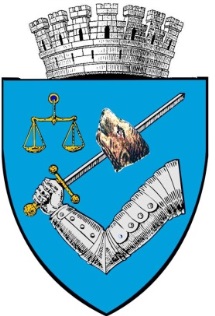 MUNICIPIUL TÂRGU MUREŞROMÂNIA – 540026 Târgu Mureş, Piaţa Victoriei nr. 3Tel: 00-40-265-268.330e-mail: secretar@tirgumures.ro www.tirgumures.ro Nr.  3612  din 15.01.2021Data publicării pe site: 15.01.2021ANUNȚÎn conformitate cu prevederile art. 7 Legii nr. 52/2003, privind transparenţa decizională în administraţia publică, republicată, se aduce la cunoştinţa publică următorul proiect de act normativ:            Proiect de hotărâre privind aprobarea Regulamentului  de organizare și funcționare  al    comisiei locale de ordine publică   	Proiectul de hotărâre, mai sus amintit, cu documentaţia de bază poate fi consultat:       pe pagina de internet a instituţiei Municipiului Târgu Mureş  www.tirgumures.ro/Administraţia locală/Consiliul Local/Transparenţă Decizională (acte normative)         la sediul instituţiei,  P-ţa Victoriei, nr.3 (panoul de afişaj)      proiectul de act normativ se poate obține în copie, pe bază de cerere depusă la Serviciul Relaţii cu publicul 	Propunerile, sugestiile, opiniile cu valoare de recomandare privind proiectul de act normativ supus consultării publice se pot depune până la data de 17.01.2021 pe baza formularului de colectare de recomandări:1.      la Registratura instituției din Târgu Mureş, P-ţa Victoriei, nr.3;2.      ca mesaj în format electronic la adresa de e-mail infopublic@tirgumures.roFormularul de recomandări poate fi descărcat de pe pagina de internet a instituției, www.tirgumures.ro/Administraţia locală/Consiliu Local/ Transparenţă Decizională (acte normative)/Formular de recomandări sau poate fi ridicat de la sediul instituției: P-ţa Victoriei, nr.3, camera 13 – Serviciul Relaţii cu publicul. 	Materialele transmise vor purta mențiunea: Propuneri privind dezbaterea publică referitoare la proiectul de act normativ: „Proiect de hotărâre  privind aprobarea Regulamentului  de organizare și funcționare  al    comisiei locale de ordine publică”.	Propunerile trimise vor fi publicate pe pagina de internet a Municipiului Târgu Mureş www.tirgumures.ro /Administraţia locală/Consiliu local/ Transparenţă Decizională (acte normative)/Propuneri,sugestii,opinii cu valoare de recomandare	Pentru cei interesați există și posibilitatea organizării unei întâlniri în care să se dezbată public proiectele de acte normative, în cazul în care acest lucru este cerut în scris de către o asociație legal constituită sau de către o asociație legal constituită sau de către o altă autoritate publică până la data de 25.01.2021. 	Pentru informații suplimentare vă stăm la dispoziție la telefon 0265.269571.Secretar  General al  Municipiului  Târgu  MureşSoós Erika         ROMÂNIA                                                                                                           PROIECT         JUDEȚUL  MUREȘ                                                                        (nu produce  efecte  juridice)*         MUNICIPIUL TÂRGU  MUREȘ         DIRECȚIA  POLIȚIA  LOCALĂ                                                                   Inițiator                                                                                                                                       PRIMAR                                                                                                                        SOÓS  ZOLTȦN     	NR. 154 din  07.01.2021REFERAT  DE APROBAREprivind aprobarea Regulamentului  de organizare și funcționare  al    comisiei locale  de           ordine publică               Având în vedere  prevederile art. 28 din Legea nr. 155/2010 a poliției locale, republicată, cu modificările și  completările ulterioare, respectiv :       (1) La nivelul fiecărei comune, al fiecărui oraș, municipiu și sector al municipiului București unde funcționează  poliția locală se organizează și functionează  comisia locală de  ordine publică, prin hotarâre a consiliului local, respectiv a Consiliului General al Municipiului București, denumită  îrn continuare comisia locală, care este un organism cu rol  consultativ.(2) Comisia locală este constituită, după caz, din: primar, respectiv primarul general în cazul municipiului Bucureşti, şeful unităţii/structurii teritoriale a Poliţiei Române sau reprezentantul acestuia, şeful poliţiei locale, secretarul unităţii administrativ-teritoriale şi 3 consilieri locali, respectiv consilieri generali în cazul municipiului Bucureşti, desemnaţi de autoritatea deliberativă.    (3) Şedinţele comisiei locale sunt conduse de primar, respectiv de primarul general în cazul municipiului Bucureşti.    (4) Modul de funcţionare a comisiei locale se stabileşte prin regulamentul de organizare şi funcţionare a acesteia, adoptat de consiliul local, respectiv de Consiliul General al Municipiului Bucureşti.       Ținând cont de  H.C. L. nr.222 din 03  decembrie privind constituirea Comisiei  locale  de ordine publică a municipiului Târgu Mureș;        Luând în considerare   interesul comunității locale şi pentru a veni în sprijinul cetăţenilor  privind  asigurarea și menținerea ordinii și liniștii  publice pe raza administrativ-teritorială a municipiului Târgu Mureș, precum și pentru apărarea drepturilor și  libertăților fundamentale ale persoanei, a proprietății private și  publice, prevenirea și  descoperirea contravențiilor și a  infracțiunilor, considerăm necesară aprobarea  regulamentului  de organizare și funcționare  al comisiei locale de ordine publică; Ținând cont de  prevederile   art. 29 din Legea nr. 155/2010, respectiv:         a) asigură cooperarea dintre instituţiile şi serviciile publice cu atribuţii în domeniul ordinii şi al siguranţei publice la nivelul unităţii/subdiviziunii administrativ-teritoriale;          b) avizează proiectul regulamentului de organizare şi funcţionare a poliţiei locale;          c) elaborează proiectul planului de ordine şi siguranţă publică al unităţii/subdiviziunii administrativ-teritoriale, pe care îl actualizează anual;          d) analizează periodic activităţile de menţinere a ordinii şi siguranţei publice la nivelul unităţii/subdiviziunii administrativ-teritoriale şi face propuneri pentru soluţionarea deficienţelor constatate şi pentru prevenirea faptelor care afectează climatul social;        e) evaluează cerinţele specifice şi face propuneri privind necesarul de personal al poliţiei locale;        f) prezintă autorităţii deliberative rapoarte anuale asupra modului de îndeplinire a prevederilor planului de ordine şi siguranţă publică al unităţii/subdiviziunii administrativ-teritoriale. În baza concluziilor desprinse din analizele efectuate, propune autorităţilor administraţiei publice locale iniţierea unor proiecte de hotărâri prin care să se prevină faptele care afectează climatul social  ;     Având în vedere cele expuse,  propunem inițierea unui proiect de hotărâre privind aprobarea  Regulamentului  de organizare și funcționare  al    comisiei locale de ordine publică  .                                                                                DIRECTOR  EXECUTIV                                                                                     Matiș  Raul  Dacian  *Actele administrative sunt hotărârile de Consiliu Local care intră în vigoare și produc efecte juridice după îndeplinirea condițiilor prevăzute de  art.196 și urm.din O.U.G.nr.57/2019.ROMÂNIA                                                                                                                      PROIECT                                                               JUDEȚUL  MUREȘ                                                                                (nu  produce efecte juridice)* CONSILIUL LOCAL MUNICIPAL TÂRGU MUREȘ                                                                                                                                                                                  APROBAT                                                                                                                                                PRIMAR	                                                                                                                       SOÓS  ZOLTȦN                                                                H  O  T  Ă  R Â  R  E privind aprobarea Regulamentului  de organizare și funcționare  al    comisiei locale de ordine publică Consiliul local al  municipiului  Târgu  Mureș, întrunit în ședință ordinară de lucru ;          Luând act de  referatul  de  aprobare  nr._______/______2021   inițiat de Primar  prin  Direcția   Poliția Locală Târgu Mureș    privind  Regulamentul de organizare și funcționare al   comisiei locale de ordine publică ;Văzând  raportul  comisiilor  de specialitate  din cadrul  Consiliului  Local Municipal Târgu Mureș   ;            Având în vedere prevederile art. 28 și  art. 29 din Legea nr. 155/2010   (Legea poliției  locale), republicată, cu modificările și  completările ulterioare;           Ținând cont de  H.C. L. nr.222 din 03  decembrie privind constituirea Comisiei  locale  de ordine publică;           Luând  în considerare    prevederile art.15 din Hotărârea  Guvernului nr.1332 din 23 decembrie 2010 privind aprobarea  Regulamentului-cadru de organizare şi funcţionare a poliţiei locale;           În temeiul art.129 alin (1) și alin.(2) lit.a), alin.(7), lit.g.,   art.196 alin.(1) lit.a) din Ordonanța de Urgență a Guvernului nr.57/2019, privind Codul Administrativ;                                                             H o t ă r ă ș t e:Art.1-Se aprobă  Regulamentul de organizare și funcționare al comisiei locale de ordine publică.Art.2. Cu aducerea  la îndeplinire a prevederilor prezentei hotărâri se încredințează   primarul  municipiului Târgu Mureș, secretarul general al municipiului Târgu Mureș, directorul executiv al Direcției  Poliția  Locală, precum și  șeful  Poliției municipiului Târgu Mureș .    Art.3. În conformitate cu prevederile art.252 alin.(1) lit.(c) și ale art.255 din O.U.G.nr.57/2019 privind Codul administrativ, precum și ale art.3, alin.(1) din Legea nr.554/2004, privind contenciosul administrativ, prezenta Hotărâre se înaintează Prefectului Județului Mureș pentru exercitarea controlului de legalitate. Art.4.  Prezenta  hotărâre  se comunică la :      - Soόs Zoltán                -  Primarul municipiului Târgu  Mureș- președinte;     -Deaconescu Ciprian    -șeful Poliției municipiului Târgu  Mureș-membru;     - Matiș  Raul  Dacian     -Direcția poliția locală Târgu  Mureș –membru;    -  Soόs   Erika                -Secretarul general al  municipiului Târgu Mureș-membru;    –Venczi Vidor János    - consilier local-membru;     -Pápai  Lászlό Zsolt     - consilier local-membru;    - György Alexandru      - consilier local-membru.       Art. 5 .Anexa nr.1  face  parte integrantă din prezenta hotărâre.                                                                              Vizat de legalitate                                                      Secretarul General  al Municipiului Târgu Mureș                                                                              Soόs  ErikaAnexa 1 la HCL nr._____ / __________REGULAMENT DE ORGANIZARE  SI  FUNCTIONARE AL COMISIEI  LOCALE  DE ORDINE  PUBLICĂCAPITOLUL IDISPOZITII GENERALE       Art.1. Prezentul regulament este elaborat  în baza prevederilor art.28  și art.29 din Legea nr.155/2010 ( Legea poliției locale), cu modificările  și completările  ulterioare ;         Art.2.Comisia locală de ordine publică este constituită  din : primar, șeful structurii teritoriale a Poliției Române, șeful Poliției locale,  secretarul  unității  administrativ-teritoriale  și 3  consilieri  locali.           Art.3. Ședințele comisiei locale de ordine publică  sunt conduse de primar.      Art.4. Comisia  locală  de ordine publică  se reunește  trimestrial sau ori de câte  ori este necesar, la convocarea Primarului Municipiului  Târgu Mureș sau a unei treimi din numărul consilierilor  locali .CAPITOLUL IIATRIBUȚIILE COMISIEI LOCALE DE ORDINE PUBLICĂ.Art.5. Comisia locală  de ordine publică  are următoarele atribuții:  asigură  cooperarea dintre instituțiile și serviciile publice cu atribuții în  domeniul ordinii și al siguranței publice la nivelul unității administrative-teritoriale;  avizează  proiectul regulamentului de organizare si funcționare al poliției locale;      c) elaborează proiectul planului de ordine și siguranță publică al unității   administrativ -teritoriale, pe care îl actualizează anual;      d) analizează  periodic activitățile de menținere a ordinii și siguranței publice la nivelul unității administrativ-teritoriale și face propuneri pentru soluționarea deficiențelor constatate  și pentru prevenirea faptelor care afectează climatul social;      e) evaluează cerințele specifice și face propuneri privind necesarul de personal al poliției locale;      f) prezintă  autorității deliberative rapoarte anuale asupra modului de îndeplinire a prevederilor planului de ordine și siguranță  publică  al unității administrative-teritoriale. În baza concluziilor desprinse din analizele efectuate, propune autorităților administrației publice locale inițierea unor proiecte de hotărâri prin care să  prevină faptele care afectează  climatul social .CAPITOLUL IIIDISPOZITII FINALEArt.6  Secretariatul comisiei locale este  asigurat  de  persoane cu atribuții  în acest  sens din aparatul de specialitate al primarului municipiului Târgu Mureș, nominalizate  prin Dispoziția Primarului .  